SURREY GYPSY TRAVELLER COMMUNITIES FORUMSGTCF Management Meeting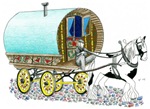 Tuesday 12th January 20161.30pm @ 80 Calvert Road, Effingham, Surrey KT24 5SF AGENDAApologies and Introductions Minutes from last meeting (7th September 2015)Treasurers update/issues/audit – Lesley UnderwoodCharity Commission status – Monica Vidal Conferences update – John HockleyBrighter Futures update – Mark HaythorneHolocaust film presentation – Mark HaythorneHealth & Wellbeing update – Hilda BrazilA.O.B.Dates of future meetings/forums & AGM (please bring your diaries)Please ring Ann Wilson Mob: 07557 332404 or email: gandt-forum@live.co.uk with apologies or queries